Spring  2018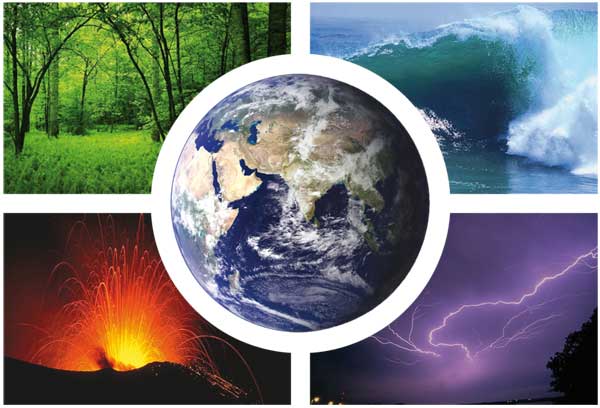 Perspectives of Global WarmingEAS 104Instructor’s information:   Name:	   Dr. Diomaris Padilla  Mailbox location: MR925E-mail: dpadilla@ccny.cuny.eduOffice hours: By Appointment only Course information:Term and date: Spring 2018, 01/29/2017 - 05/18/2017Course number and section: EAS-104; ND, ND2, ND3, ND4, ND5, ND6, HNR				Credits: 3.00Meeting times (Lecture): Mon/Fri: 12:30PM - 1:45PM, meets in MR2Meeting times (Labs): Once a week meets for 50 min., meets in MR 044 Required Materials: READER: Dessler, Andrew E. Introduction to Modern Climate Change. (2012). Cambridge University Press.  ISBN-13: 978-0521173155; Paperback Online Price: $46.34App: Tophat app for smart phones and laptops. Join Code: 248966Course description:This course is designed to foster an interest in global environmental issues by informing the student of both the anthropogenic and natural causes for climate change.  While focusing on the scientific aspects of climate change, a broader study will include issues pertaining to global policy and economics in order to engage the student in public policy debates.  Course objectives include:Obtaining basic content-knowledge associated with climate studies: Developing an understanding of a scientific process and fostering a scientific approach to the world (quantitative reasoning skills, problem solving skills and critical thinking skills). Unlike a typical science course, this course aims to engage students in new ways of thinking. The course is interdisciplinary and interactive.List of learning outcomes for the course:As part of the College’s General Education Curriculum, this course is designed to enhance yourunderstanding of science. Students successfully completing this course will be able to:Identify and apply the fundamental concepts and methods of a life or physical science.Apply the scientific method to explore natural phenomena, including hypothesis development, observation, experimentation, measurement, data analysis, and data presentation.Use the tools of a scientific discipline to carry out collaborative laboratory investigations.Gather, analyze, and interpret data and present it in an effective written laboratory or fieldwork report.Identify and apply research ethics and unbiased assessment in gathering and reporting scientific data.Assessment & Grading formula:Daily  Blackboard Assignments          		                                                20 %In Class Participation                       						20 %Contributing to discussionsIn-class assignments	Lab Participation							   	            20 %Midterm Exam 									20 %Final Exam 								            20 %Notes relevant to the Assessment: All assignments (weekly readings, TopHat/Blackbaord assignments, etc.) will be posted on a weekly basis on the TopHat/Blackboard site, under folder “Assignments”. Therefore, you are responsible to check this folder every week.  Late Assignments Not Accepted.Attendance policy: Attendance at all class sessions and labs is required. Labs are highly participatory and interactive. If you are absent on a given day, you will receive a zero for any activities completed in lab that day; large numbers of absences will undoubtedly hurt your grade.Academic integrity and plagiarism policies:Cheating on exams or plagiarizing someone else’s work constitutes as a violation of the rules of CUNY-CCNY academic integrity policies. For rules on academic integrity please visit: http://www1.ccny.cuny.edu/current/integrity.cfmCLASS SCHEDULE:  